Hjjhhjhjhjhjjj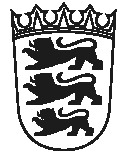 																								Eingangsstempel:				Staatliches Schulamt Stuttgart     Antrag auf Abweichung von der Schulbezirksregelung  gem. § 76 (2) Schulgesetz - innerhalb des SSA Stuttgart       Der Antrag ist bei der zuständigen Schule einzureichen.Bitte in Druckschrift / Klarschrift ausfüllenName, Vorname der / des Erziehungsberechtigten:      																						alleinerziehend:	Anschrift : E-Mail-Adresse:																	Tel.:	Name, Vorname des Kindes:														geb.: zuständige Schule:																	Klasse: gewünschte Schule:																Klasse: Beantragung der Abweichung ab dem: BEGRÜNDUNG: (Bitte ausführlich begründen ggf. mit Nachweisen, evtl. auf Rückseite / Beiblatt.)Bei Umzug bitte Umzugsdatum und neue Adresse angeben.Datum:	Unterschrift der / des ErziehungsberechtigtenENTSCHEIDUNG der für den Wohnort zuständigen Schule nach Austausch mit der gewünschten Schule:
Befürwortung:	   ja 	 nein 		ab:						befristet bis:Stellungnahme: _____________	____________________________________Datum	Unterschrift Schulleitung						Schulstempel